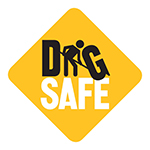 Internal communications template for DigSafe Monthapril is national digsafe month, a Reminder to CLick before you digThis April is National DigSafe Month in Canada, which serves as a reminder to everyone to visit ClickBeforeYouDig.com a few days before the start of a digging project to identify the approximate location of buried utilities.Every year, the estimated societal cost of damage to buried utilities in Canada is more than $1 billion. We at [Insert Stakeholder Name] do not want to add to that cost.In many communities, the utility services that your family depends on, such as cable TV, high-speed internet, landline telephone, electricity, natural gas, water and sewer, are buried underground. Striking one of these lines can result in inconvenient outages for entire neighborhoods, cause harm to yourself or someone else, and require expensive repairs.Submit a locate request through ClickBeforeYouDig.com several days before you plan to start your project and your local one-call center will notify the affected local utility companies of your intent to dig. The utility companies, or professional locators working on their behalf, will visit your planned dig site to mark the approximate location of buried utility lines with paint, flags or both. Once your site has been marked, it is safe to begin digging around the marked areas.No matter the type of project – installing a fence, planting a tree, building a deck, or excavating a new garden area – make sure to visit ClickBeforeYouDig.com several days prior to digging to have your site properly marked, and please remind our customers, as well as your friends and family, to do the same. Always click before you dig and know what’s below.[Email signature if applicable]